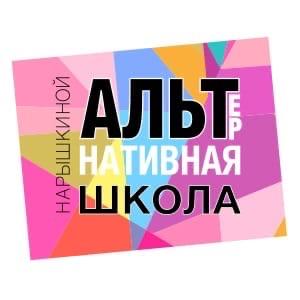 Список учебников и рабочих тетрадей 6 классРусский язык Т.А.Ладыженская, М.Т. Баранов. Русский язык. Учебник. 6 класс. 2 части.КИМ. Русский язык. 6 классЛитература Коровина, Коровин, Журавлев: Литература. Учебник 6 класс. 2 части.КИМ. Литература. 6 классМатематикаВиленкин Н.Я., Жохов В.И, Чесноков А.С., Шварцбурд С.И. Учебник. 6 класс. 2 части.КИМ. Математика 6 классАнглийский языкВаулина, Дули, Подоляко. Английский язык. Учебник. 6 класс. 1 частьВаулина, Дули, Подоляко. Английский язык. Рабочая тетрадь. 6 класс. 1 часть.ГеографияАлексеев А.И., Николина В.В., География. 5-6 класс. Учебник. 1 частьМатвеев А.В. Атлас. География. 5-6 классВ.В. Николина. Рабочая тетрадь по географии к учебнику Алексеева А.И., Николиной  В.В . География. 6 классБиология Пасечник В.В. Биология. Учебник. 5-6 класс. 1 часть.Пасечник В.В. Биология. Рабочая тетрадь. 6 класс. 1 часть.ИКТБосова Л.Л., Босова А.Ю. Информатика. Учебник. 6 класс. 1часть.Босова Л. Л. Босова А. Ю. Информатика. Рабочая тетрадь. 6 класс. 2 части.История Агибалова Е.В., Донской Г.М. История Средние века. Учебник. 1 частьДанилов, Арсентьев, Стефанович: История России. 6 класс. Учебник. 2 части.КИМ. История Средние века. 6 классКИМ. История России. 6 классОбществознание Боголюбова Л.Н., Ивановой Л.Ф. Обществознание. Учебник 6 класс. 1часть.КИМ. Обществознание. 6 класс